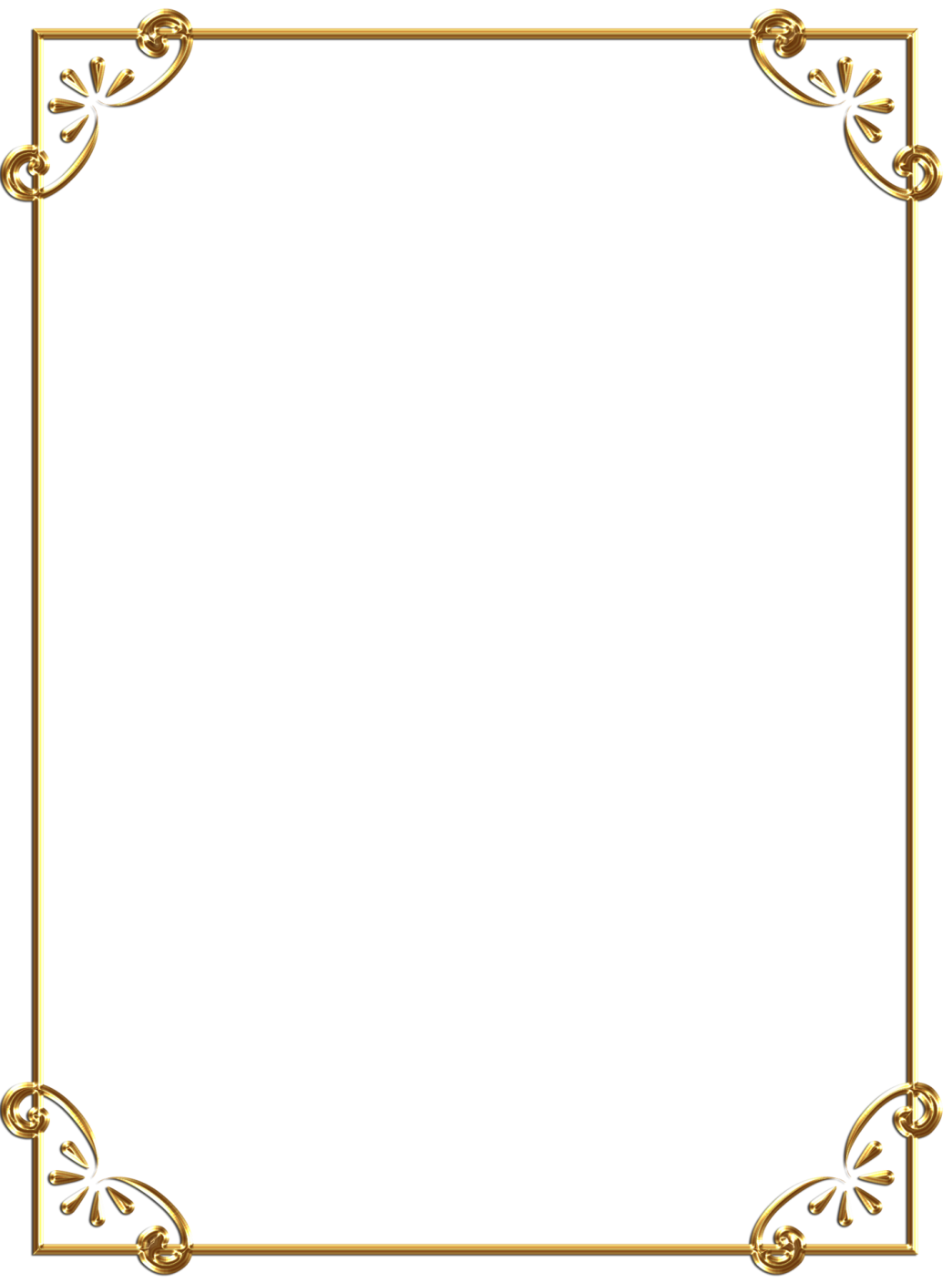 Муниципальное дошкольное образовательное учреждение«Детский сад №125»ПЛАН РАБОТЫ КОНСУЛЬТАЦИОННОГО ПУНКТА МДОУ «Детский сад N125» на 2019-2020 учебный годЯрославль, 2019Информация о консультационном пунктеЦели и задачи работы консультационного пунктаЦель: обеспечение преемственности семейного и общественного воспитания и образования, оказание квалифицированной психолого-педагогической помощи родителям (законным представителям) и детям дошкольного возраста, воспитывающимся на дому, поддержка всестороннего развития личности детей. Задачи: - оказание всесторонней помощи детям от 2-х мес. -8 лет, не посещающих ДОУ, в целях обеспечения равных стартовых возможностей при поступлении в школу; - оказание консультативной помощи родителям (законным представителям по различным вопросам воспитания, обучения, и развития ребенка дошкольного возраста); - оказание содействия в социализации детей дошкольного возраста, не посещающих ДОУ; - проведение профилактики различных отклонений в социальном развитии детей дошкольного возраста, не посещающих ДОУ.Принципы деятельности консультационного пункта:личностно ориентированный подход к работе с детьми и родителями (законными представителями)сотрудничество субъектов социально-педагогического пространстваоткрытость системы воспитанияТематика консультаций консультационного пунктаМДОУ «Детский сад №125»Консультации на сайте МДОУ «Детский сад №125»Адрес сайта: www.mdou125.edu.yar.ru(Раздел «Консультационный пункт» - 2019-2020 учебный год)УТВЕРЖДАЮЗаведующий МДОУ «Детский сад №125»_________________ /Н.А.Потапова/Контактный телефон КП(4852) 45-69-79Режим работыКП работает в детском саду ежедневно с 12.30 до 18.30(по предварительной записи)СпециалистыЗаведующий
Инструктор по изобразительной деятельности
Инструктор по физической культуре
Медработник
Музыкальный руководитель
Педагог - психолог
Старший воспитательСоциальный педагог
Педагог-хореографФормы работыИндивидуальное консультирование взрослых в отсутствие ребенка; семейное консультирование родителей в сочетании с индивидуальными занятиями ребенка со специалистами; использование ключевых ситуаций по созданию условии для игровой деятельности и воспитанию детей в семье; групповое консультирование семей с одинаковыми эмоционально нейтральными проблемами; групповое консультирование семей с одинаковыми эмоционально нейтральными проблемами; ответы на обращения родителей, присланные по электронной почте или заданные по телефону доверия и т.п., а так же развлечения музыкальные и спортивные совместно с родителями.Порядок консультацииЗапись родителей на консультацию по телефону (4852)45-69-79. Родители сообщают, какая проблема их волнует, и определяют наиболее удобное для них время посещения консультационного пункта. Исходя из заявленной тематики, администрация привлекает к проведению консультации того специалиста, который владеет необходимой информацией в полной мере.Примерное время одной консультации30 минутТема консультацииВремя проведенияМесто проведенияФорма проведения Ответственные специалисты  «Путешествуем вместе с мамой»22.10.201912.30Музыкальный залДиагностическое занятиеУчителя-логопедыАртемова  А.Г.Лепилова Е.С.Румянцева А.В.Учителя-дефектологиЖуравлева А.А.Свистунова Д.А.Педагог-психологАксенова Д.В.«В детский сад без слез или как уберечь ребенка от стресса»30.10.202017.00Сенсорная комнатаКонсультация для родителейПедагог-психолог Аксенова Д.В.«Осень в гости позвала»06.11.201912.30Музыкальный залРазвлечение для детейМузыкальные руководителиУльянычева Н.В.Маркова Н.А.«Развитие речевых навыков у детей раннего возраста»14.11.201912.30Сенсорная комнатаКонсультация для родителейУчителя-логопедыАртемова  А.Г.Лепилова Е.С.Румянцева А.В.«Осенняя прогулка»22.11.201912.30Музыкальный залИгровое занятиеПедагог-хореографПальянова В.В.«Логоритмика для малышей»25.11.201912.30Сенсорная комнатаИгровое занятиеУчителя-дефектологиЖуравлева А.А.Свистунова Д.А.«Зимнее приключение»12.12.201912.15Физкультурный залСпортивный досугИнструктора по физкультуреМагдеева Е.А.Новикова С.С.«Ёлочка-красавица»20.12.201912.30ИзостудияМастер-классСпециалист по изодеятельностиКротова О.Е.«Прощание с ёлочкой»10.01.202012.30Музыкальный залРазвлечение для детейМузыкальные руководителиУльянычева Н.В.Маркова Н.А.«Рука развивает мозг»15.01.202017.00Сенсорная комнатаКонсультация для родителейПедагог-психолог Аксенова Д.В.«Прогулка в зимний лес»20.01.202012.30Сенсорная комнатаИгровое занятиеУчителя-дефектологиЖуравлева А.А.Свистунова Д.А.«Зимние забавы»07.02.202012.30Музыкальный залРазвлечение Педагог-хореографПальянова В.В.«Теремок»12.02.202012.30Сенсорная комнатаИгровое занятиеУчителя-логопедыАртемова  А.Г.Лепилова Е.С.Румянцева А.В.«Весенний букет»03.03.202012.30ИзостудияМастер-классСпециалист по изодеятельностиКротова О.Е.«Воспитание девочки и мальчика: общее и отличное»18.03.2020Сенсорная комнатаКонсультация для родителейПедагог-психолог Аксенова Д.В.«Игрушка в жизни ребенка»23.03.2020Сенсорная комнатаКонсультация Социальный педагогИсмагилова Ю.В.«Времена года»06.04.202012.30Сенсорная комнатаИгровое занятиеУчителя-дефектологиЖуравлева А.А.Свистунова Д.А.«Как котик со своими друзьями петушка спасал»16.04.202012.15Физкультурный залСпортивное развлечениеИнструктора по физкультуреМагдеева Е.А.Новикова С.С.«В гости к бабушке в деревню»22.04.202012.30Сенсорная комнатаИгровое занятиеУчителя-логопедыАртемова  А.Г.Лепилова Е.С.Румянцева А.В.«Навстречу солнцу и весне»30.04.202012.30Музыкальный залРазвлечение для детейМузыкальные руководителиУльянычева Н.В.Маркова Н.А.«Бабочки-красавицы»06.05.202012.30ИзостудияМастер-классСпециалист по изодеятельностиКротова О.Е.«Игры между делом»18.05.202017.00Сенсорная комнатаЗанятие Социальный педагогИсмагилова Ю.В. «Путешествуем вместе с мамой»20.05.202012.30Музыкальный залДиагностическое занятиеУчителя-логопедыАртемова  А.Г.Лепилова Е.С.Румянцева А.В.Учителя-дефектологиЖуравлева А.А.Свистунова Д.А.Педагог-психологАксенова Д.В.Тема консультацииСрок размещенияОтветственный  «Для чего нужна пальчиковая гимнастика?»Октябрь 2019Учителя-логопеды МДОУ «Детский сад №125»«Музыка и ее влияние на развитие детей»Октябрь 2019Музыкальные руководители МДОУ «Детский сад №125»«Мелкая моторика – это интересно»Ноябрь 2019Учителя-дефектологи МДОУ «Детский сад №125»«Как приучить ребенка к горшку?»Ноябрь 2019Педагог-психолог МДОУ «Детский сад №125»«Особенности развития речи детей раннего возраста»Декабрь 2019Учителя-логопеды МДОУ «Детский сад №125»«Зарядка вместе с мамой»Январь 2020Инструктора по физкультуре МДОУ «Детский сад №125»«Какие игрушки необходимы для ребенка?»Февраль 2020Учителя-дефектологи МДОУ «Детский сад «№125»«Детская площадка. Как избежать конфликтов и истерик»Февраль 2020Педагог-психолог МДОУ «Детский сад №125»«Игры на развитие речи детей раннего возраста»Март 2020Учителя-логопеды МДОУ «Детский сад №125»«Дыхательная гимнастика с ранних лет»Март 2020Инструктора по физкультуре МДОУ «Детский сад №125»«Зачем Вашему ребенку нужна музыка»Апрель 2020Музыкальные руководители МДОУ «Детский сад №125»«Музыка и экологическое воспитание»Май 2020Музыкальные руководители МДОУ «Детский сад №125»